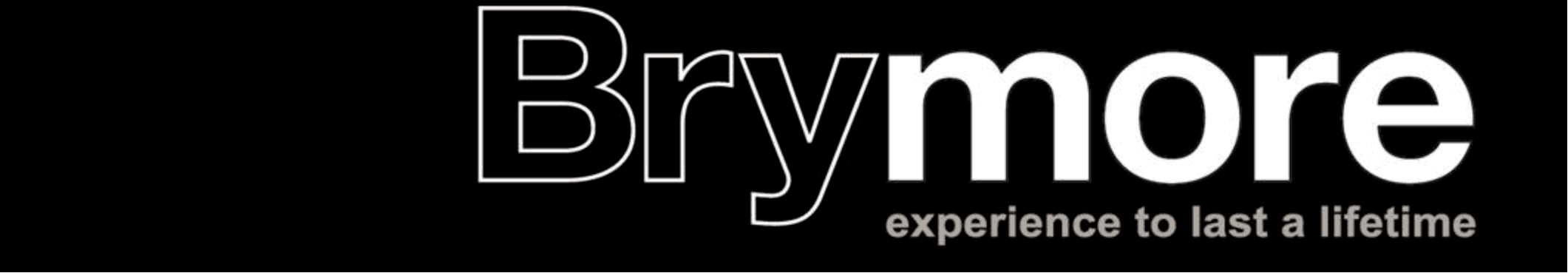 BRYMORE ACADEMY OPEN DAY 2022Saturday 25th June 2022 // 10.30 am - 5.00 pm // BrymoreInteresting Vehicle Exhibitor FormPlease complete and return this form, and any payment, to: Lorraine Warren, Brymore Academy, Cannington, Somerset, TA5 2NB by 1 June 2022Vehicles are welcome free of charge or donations can be made to cover the costs of the day with cheques payable to Brymore Academy. PTOPlease note:Should you wish to make a donation towards the cost of the running of this event (which we make no profit from) then please enclose cheques, plus any advertising costs as above, payable to Brymore Academy.All vehicles/exhibits must be set-up by 09.30am.  For health and safety reasons the set-up times must be adhered to, please indicate on this form your chosen timings.  We will not be accepting exhibits onto the site after 09.45am.Please ensure you include a copy of your Public Liability Insurance with this form on return.Further copies of this form are available on our website www.brymoreacademy.co.uk or can be posted to you if you contact the school office on 01278 652369.If we do not receive the above information by 1 June 2022 at midday then we are unable to accept your vehicle on site for this event due to risk assessment planning.Vehicles will not be permitted to leave the site until 5.15pm at the earliest or until the main ring has completed all activities; whichever is later. For any questions please contact Lorraine Warren on 01278 652369 or email: Lorraine.warren@brymoreacademy.co.ukI have included my public liability insurance document with this form TitleFirst NameSurnameNameAddressTown & CountyPost CodeEmailTelephone NumberName and type of vehicles (including registration number):Number of spaces required: Confirmation of setting up timeFriday 24th June 3.00pm - 5.00pm	Saturday 25th June // 8.00am – 09.30am  Number of vehicle permits required: Please indicate advertising options should you require them in our A5 Open Day colour brochure (charges are to cover printing costs).Full page £40Half page £25Quarter page £20Please sign in this box to confirm you have read and agree to adhere to the above conditions: